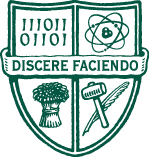 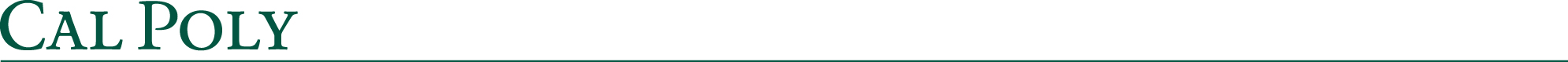 College of Science and MathematicsCollege of Science and MathematicsAdvising CenterAdvising CenterSuggested Courses For Kinesiology (KINE)Recommended number of units for fall quarter 2019Enroll in 12-16 unitsMajor Courses KINE 266 (4 units) KINE 301 (3 units)KINE 303 (4 units)KINE 319 (4 units)KINE 307 (4 units)HLTH 265 (3 units)  - (only needed by students who are planning to declare the Health Promotion concentration on the 19-20 catalog) Support Courses:If requirement unmet, take BIO 231 and/or BIO 232 (5 units each)NOTE: You cannot receive partial transfer credit at Cal Poly for Anatomy or Physiology courses. You must have taken both courses at a community college, or plan to take both courses at Cal Poly.  If still needed, complete any of the remaining lower division major/support coursework in Biology, Chemistry, Math, Physics, and Statistics.  If you have a pre-health career objective, please consult with CSM Advising Office before taking any Biology and Chemistry courses.Concentration Courses/Advisor Approved ElectivesYour concentration options will depend on your catalog year. Please consult an advisor prior to selection of concentration coursework.General Education (GE) Courses:If still needed, complete any of the remaining lower-division GE coursesIf lower-division GE coursework has been satisfied, choose one course from GE B7, C4* or GE D5.Additional NotesThe Graduation Writing Requirement (GWR) must be fulfilled by enrolling in a GWR-approved, upper-division English course OR by registering for the Writing Proficiency Examination (WPE). For GWR course information and WPE exam dates and registration, please visit the Writing and Rhetoric Center web page.*Many C4 classes will satisfy the GWR. To find out which classes you can use to satisfy the GWR, please check “Show GWR Classes” in the Select Course List menu in PASS.Students must satisfy the United States Cultural Pluralism (USCP) requirement before graduation. You can search for classes in PASS that will allow you to satisfy the USCP requirement. Note: KINE 255 or KINE 260 will satisfy the USCP requirement.Permission NumbersIf you need a permission number for a particular class, please contact the instructor for that class section.Advising Center InformationLocation: Building 53 (Science North), Room 211Websites: csmadvising.calpoly.edu and prehealth.calpoly.eduEmail: csmadvising@calpoly.edu and prehealth@calpoly.eduPhone: 805-756-2615Department InformationLocation: Building 43A (Kinesiology), Room 458 Website: kinesiology.calpoly.eduEmail: kinesiology@calpoly.eduPhone: 805-756-2545Suggested Courses For Kinesiology (KINE)Recommended number of units for fall quarter 2019Enroll in 12-16 unitsMajor Courses KINE 266 (4 units) KINE 301 (3 units)KINE 303 (4 units)KINE 319 (4 units)KINE 307 (4 units)HLTH 265 (3 units)  - (only needed by students who are planning to declare the Health Promotion concentration on the 19-20 catalog) Support Courses:If requirement unmet, take BIO 231 and/or BIO 232 (5 units each)NOTE: You cannot receive partial transfer credit at Cal Poly for Anatomy or Physiology courses. You must have taken both courses at a community college, or plan to take both courses at Cal Poly.  If still needed, complete any of the remaining lower division major/support coursework in Biology, Chemistry, Math, Physics, and Statistics.  If you have a pre-health career objective, please consult with CSM Advising Office before taking any Biology and Chemistry courses.Concentration Courses/Advisor Approved ElectivesYour concentration options will depend on your catalog year. Please consult an advisor prior to selection of concentration coursework.General Education (GE) Courses:If still needed, complete any of the remaining lower-division GE coursesIf lower-division GE coursework has been satisfied, choose one course from GE B7, C4* or GE D5.Additional NotesThe Graduation Writing Requirement (GWR) must be fulfilled by enrolling in a GWR-approved, upper-division English course OR by registering for the Writing Proficiency Examination (WPE). For GWR course information and WPE exam dates and registration, please visit the Writing and Rhetoric Center web page.*Many C4 classes will satisfy the GWR. To find out which classes you can use to satisfy the GWR, please check “Show GWR Classes” in the Select Course List menu in PASS.Students must satisfy the United States Cultural Pluralism (USCP) requirement before graduation. You can search for classes in PASS that will allow you to satisfy the USCP requirement. Note: KINE 255 or KINE 260 will satisfy the USCP requirement.Permission NumbersIf you need a permission number for a particular class, please contact the instructor for that class section.Advising Center InformationLocation: Building 53 (Science North), Room 211Websites: csmadvising.calpoly.edu and prehealth.calpoly.eduEmail: csmadvising@calpoly.edu and prehealth@calpoly.eduPhone: 805-756-2615Department InformationLocation: Building 43A (Kinesiology), Room 458 Website: kinesiology.calpoly.eduEmail: kinesiology@calpoly.eduPhone: 805-756-2545